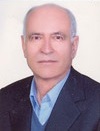 پروفسور سید هاشم گلستانی:بزرگ‌ترین رسالت مسئولین، آموزش و تجهیز نیروهای خود جهت آینده‌ای بهتر برای سازمان و کشور استامروزه در عصری که ارتباط یکی از اصولی‌ترین اصل موردنیاز همه انسان‌ها می‌باشد، داشتن دانش علوم ارتباطات یکی از بنیادی‌ترین دانش‌هاست که می‌تواند نقش کلیدی را در هدف‌سازی و ساختار یک سازمان توسط یکی از مهم‌ترین مهره‌های سازمان تیمی مدیران روابط عمومی ایفا کند. چرا که حیات یک سازمان برقراری ارتباط دوسویه درون سازمانی و برون‌سازمانی و کسب اطلاعات به روز و کشف ارزش‌های نهفته درون‌سازمانی جهت تقویت فرهنگ توسعه،‌ ایجاد رضایت‌مندی و حذف شکاف میان سازمان و یک جامعه است.پروفسور سید هاشم گلستانی یکی از اساتید برجسته کشورمان با بیش از 50 سال سابقه تدریس در دانشگاه و دارای دکترای فلسفه و حکمت اسلامی از دانشگاه تهران، ‌مردی است که با تألیف 8 جلد کتاب ارزنده در حوزه فلسفه،‌ منطق، تاریخ و علوم تربیتی و بیش از 50 مقاله تحقیقی پژوهشی در کنفرانس ملی رویکرد‌های روابط عمومی ایران، به عنوان یکی از سخنرانان با موضوعیت تحولات ایران در دوران امیرکبیر در این کنفرانس است. آنچه می‌خوانید ماحصل گفتگوی ما با وی در حاشیه برگزاری این کنفرانس می‌باشد.پروفسور سید هاشم گلستانی هدف از انتخاب موضوع سخنرانی خود را این‌چنین تشریح نمود: همان‌طور که میدانید امیرکبیر سمت صدراعظمی ایران را داشته و در دوران مشروطیت نیز به مقام نخست‌وزیری می‌رسد و در زمان حال این شخص را به رئیس‌جمهور کشور تعبیر می‌کنیم که در رأس قدرت و قوه اجرایی کشور قرار می‌گیرد، طبیعتاً کسی که در این سمت قرار می‌گیرد با مسائل گوناگونی چون اقتصادی، اجتماعی‌، فرهنگی و سیاسی روبرو خواهد بود. در نتیجه ما برآن شدیم که نقش امیرکبیر را که از افراد پاک و مدیری لایق و مدبر آن زمان بوده است و با استعمار زمان خود در ستیز تا جلو تعرض دشمنان را گرفته و کاستی‌های کشور را برطرف سازد،‌ تشریح کنیم. وی ساماندهی همه مسائل کشور را به درستی انجام می‌داده و همین موضوع در عصر حاضر می‌تواند به عنوان راهکاری قدرتمند برای کسانی که هدایت کشور را بر عهده دارند یک الگو باشد.وی در خصوص راهبرد خود برای داشتن یک روابط عمومی مدرن و تحلیل‌گر و برای بالا بردن سطح کیفیت کار در این رابطه افزود: یکی از مشکلات اساسی و بنیادی کشور ما نقص آگاهی در سطوح مختلف است، چه در عامه مردم که در این مورد رسانه‌ها نقش پر‌رنگ‌تری می‌بایست ایفا نمایند و چه در حوزه روابط عمومی که ریشه دولتی دارد، لیک یک روابط عمومی مدرن و تحلیل‌گر باید سطح آگاهی و دانش و بینش کارکنان را بالا ببرد و در کل بر همگان واجب است که نقص نا‌آگاهی را در یک جامعه از بین ببرند.برای مثال بسیاری از همکاران دانشگاهی ما که نقش به سزایی در پیشرفت علمی جامعه دارند، متأسفانه سطح مطالعه بسیار پایینی داشته و همین امر ضررهای زیادی را به بدنه علم و آگاهی کشور ما وارد می‌کند.پروفسور گلستانی در پایان ضمن تشکر از دست‌اندرکاران برگزاری این کنفرانس افزود: قطعاً برگزاری چنین کنفرانس‌هایی کارساز خواهد بود، یکی از بزرگ‌ترین رسالت‌های مسئولین این است که نیرو‌های خود را به علوم روز وجدید تجهیز کنند و بدانند که با آموزش به آن‌ها آینده بهتری برای سازمان و کشورشان رقم خواهند زد. بنده در این کنفرانس آماده پاسخگویی به سؤالات همه عزیزان هستم تا تمامی سؤالات مجهولی که در ذهن جوانان کشورم در حوزه فعالیت من است را پاسخگو باشم به این دلیل که ما همگی عضو یک خانواده‌ایم و می‌بایست یکدیگر را به سمت دانش و آگاهی سوق بدهیم.پروفسور سید هاشم گلستانی در یک نگاه: دکتری فلسفه و حکمت اسلامی از دانشگاه تهرانعضو هیئت‌علمی و استاد تمام دانشگاه اصفهانعضو هیئت‌علمی و استاد تمام دانشگاه آزاد اسلامی واحد اصفهانمؤلف ۸ کتاب ارزنده در حوزه فلسفه، منطق، تاريخ و علوم تربيتیمؤلف بيش از ۵۰ مقاله تحقيقی و پژوهشیهدايت بيش از ۱۲۰ رساله دکترا و پایان‌نامه کارشناسی ارشدداوری پایان‌نامه‌های ارشد و رساله‌های دکتری در حوزه علوم انسانیبيش از ۵۰ سال سابقه تدريس دانشگاهی